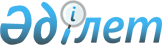 "Қазақстан Республикасы Үкіметінің заң жобалау жұмыстарының 2019 жылға арналған жоспары туралы" Қазақстан Республикасы Үкіметінің 2018 жылғы 24 желтоқсандағы № 869 қаулысына өзгерістер мен толықтырулар енгізу туралыҚазақстан Республикасы Үкіметінің 2019 жылғы 21 мамырдағы № 299 қаулысы.
      Қазақстан Республикасының Үкіметі ҚАУЛЫ ЕТЕДІ:
      1. "Қазақстан Республикасы Үкіметінің заң жобалау жұмыстарының 2019 жылға арналған жоспары туралы" Қазақстан Республикасы Үкіметінің 2018 жылғы 24 желтоқсандағы № 869 қаулысына (Қазақстан Республикасының ПҮАЖ-ы, 2018 ж., № 68, 423-құжат) мынадай өзгерістер мен толықтырулар енгізілсін: 
      көрсетілген қаулымен бекітілген Қазақстан Республикасы Үкіметінің заң жобалау жұмыстарының 2019 жылға арналған жоспарында:
      реттік нөмірлері 3, 4-жолдар алып тасталсын;
      мынадай мазмұндағы реттік нөмірі 16-1-жолмен толықтырылсын: 
      "
      ";
      реттік нөмірі 23-жол мынадай редакцияда жазылсын: 
      "
      ";
      мынадай мазмұндағы реттік нөмірі 27-2-жолмен толықтырылсын:
      "
      2. Осы қаулы қол қойылған күнінен бастап қолданысқа енгізіледі.
					© 2012. Қазақстан Республикасы Әділет министрлігінің «Қазақстан Республикасының Заңнама және құқықтық ақпарат институты» ШЖҚ РМК
				
16-1.
"Астана" халықаралық қаржы орталығы туралы" Қазақстан Республикасының Конституциялық заңына өзгерістер мен толықтырулар енгізу туралы
Қаржымині
Қаңтар
Қаңтар
Тамыз
Б.Ш. Шолпанқұлов
23.
Қазақстан Республикасының кейбір заңнамалық актілеріне атом энергиясын пайдалану саласындағы азаматтық-құқықтық жауаптылық мәселелері бойынша өзгеріс пен толықтырулар енгізу туралы
ЭМ
Тамыз
Қыркүйек
Қараша
С.Қ. Есімханов
127-2.
Қазақстан Республикасының

кейбір заңнамалық актілеріне тұтынушылардың құқықтарын

қорғау мәселелері бойынша өзгерістер мен толықтырулар

енгізу туралы
ҰЭМ
Қазан
Қараша
Желтоқсан
А.Д. Жұмабеков
      Қазақстан Республикасының

      Премьер-Министрі

А. Мамин
